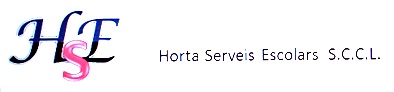 En/Na ...................................................................................................... ;amb D.N.I ....................................................              Com a Mare, Pare, o tutor/a de .............................................................Autoritzo el meu fill/a, a sortir de l’ institut després de  dinar els dies:durant tot el curs 2018-2019Recordeu que sense autorització no podrà sortir cap alumne.Signat:      A Barcelona,             de                          de  2018DILLUNSDIMARTSDIMECRESDIJOUSDIVENDRES